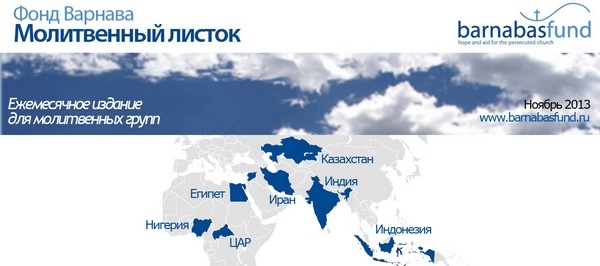 СИРИЯ – РАЗГРОМЛЕНЫ ЕЩЕ ДВЕ ХРИСТИАНСКИЕ ДЕРЕВНИЕГИПЕТ – ЧЕТВЕРО ХРИСТИАН УБИТЫ ОКОЛО ЦЕРКВИНИГЕРИЯ – ШАРИАТ И ЖЕСТОКИЕ НАПАДЕНИЯ ТЕРЗАЮТ ХРИСТИАНЦАР – ХРИСТИАНЕ ПОД УДАРОМ; СТРАНА МОЖЕТ СТАТЬ “ВТОРЫМ СОМАЛИ”ИНДОНЕЗИЯ – ИСЛАМИСТЫ ПРОТЕСТУЮТ ПРОТИВ НАЗНАЧЕНИЯ ХРИСТИАНКИ В АДМИНИСТРАЦИЮ РАЙОНАИНДИЯ – ХРИСТИАН НЕСПРАВЕДЛИВО ПРИГОВОРИЛИ К ПОЖИЗНЕННОМУ ЗАКЛЮЧЕНИЮКАЗАХСТАН – ОСВОБОЖДЕННЫЙ ПАСТОР СНОВА АРЕСТОВАН ИРАН – ДВОЕ ХРИСТИАН ОСВОБОЖДЕНЫ ДОСРОЧНО“Ибо от века не слыхали, не внимали ухом, и никакой глаз не видал другого бога, кроме Тебя, который столько сделал бы для надеющихся на него”Исайя 64:4сирия – разгромлены еще две христианские деревниВознесите Господу на руках молитвы верующих из христианских деревень Саддад и Хаффар в Сирии, которые были захвачены исламистскими повстанцами 21 октября. По разным подсчетам число убитых христиан колеблется от 45 до 70. Тысячи людей были использованы в качестве живых щитов. Многие наши братья и сестры были вынуждены бежать в соседние деревни, Хомс или Дамаск.До нападения две эти деревни считались относительно спокойными и безопасными районами, куда бежали тысячи христианских семей из других, более опасных районов Сирии. Но все изменилось, когда на улицах появились машины с вооруженными боевиками и деревни были захвачены под крики “Аллах Акбар” и детский плач. Саддад и Хаффар находятся в стратегически выгодном положении между Хомсом и Дамаском и являются подходящим плацдармом для ударом по сирийской армии.Благодарите Господа, что 28 октября правительственные войска освободили деревни и жители смогли вернуться в свои дома. Молитесь о тех, кто скорбит о погибших близких, и о тех, кто пострадал в этом жестоком нападении, особенно о детях. Молитесь о том, чтобы жители деревень, вернувшиеся домой, нашли утешение в Господе и смогли оправиться после пережитого.Пожалуйста, продолжайте молиться о христианах во всей Сирии, которые тоже страдают от нападений исламистов и от продолжающейся гражданской войны. Просите Господа позаботиться о тех, кто лишился крова и нуждается в помощи с наступлением холодов. Молитесь о том, чтобы он возложили упование свое на Господа (Псалом 72:28) в это трудное время.В началоегипет – четверо христиан убиты около церквиВоззовите к Господу об одной семье христиан в Египте, в которой оплакивают четверых родственников, погибших 20 октября во время выстрелов из автомобиля, проезжавшего мимо каирской церкви, в которой шла свадьба. Среди убитых были две девочки, Мариам Ашраф Мессейха (8 лет) и Мариам Набил Фахми (12 лет).В нападении пострадало множество христиан. Нападавшие открыли беспорядочный огонь по выходившим из здания людям. Сразу же после нападения обнаружилось, что пропали две девочки – 10-летняя Мариам и 6-летняя Ирени Адель Кокаб. Об их местонахождении до сих пор ничего не известно.В связи с происшедшим были арестованы пять человек, один из которых – член террористической организации, остальные – члены партии Братья-мусульмане, которая осудила нападение и обвинила Министерство внутренних дел в том, что они “заняты разгоном мирных демонстраций” вместо того чтобы “заботиться о безопасности граждан Египта”. Египетское правительство также выступило с осуждением произошедшего насилия.Семьи погибших, переживающие тяжелое горе, обращаются к Господу и говорят, что это нападение только усилило их веру. Хвалите Бога за их веру и мужество перед лицом такой беды. Да утешит их Бог и исцелит эти раны. Просите Господа защитить Мариам и Ирени, чтобы они скорее вернулись к своим семьям. Молитесь о том, чтобы власти обеспечили более эффективную защиту преследуемым церквям. Один из местных пасторов сказал, что с конца июня полиция не охраняла эту церковь.В началонигерия – шариат и жестокие нападения терзают христианНаши братья и сестры в Нигерии находятся меж двух огней: с одной стороны власти требуют от них жить по шариату, с другой – они живут под постоянной угрозой нападения исламистов.Из 37 нигерийских штатов в девяти уже введен шариат, хотя и в разной степени. В штате Кано шариат обязаны соблюдать все жители, включая христиан. Мужчин и женщин задерживают за то, что они “неприлично” одеты. Мужчинам насильно стригут волосы, если религиозная полиция сочтет их слишком длинными. А таксистов, везущих мужчину и женщину в одном такси, арестовывают.В штате Борно власти намереваются снести 25 церквей и христианских школ под предлогом того, что земля нужна для постройки новых зданий, но каких именно, не уточняют. Местные пасторы считают, что снос церквей – это просто еще один способ ударить по христианству.Антихристианское насилие продолжает оставаться ужасающей реальностью дл многх верующих в некоторых северных регионах и в Среднем поясе. Например, в Кафанчане (штат Кадуна) христиане подвергаются постоянным нападениям с марта. Убиты уже около 100 человек, более 500 домов разрушены и свыше 10,000 человек покинули свои дома и бежали в другие районы.В середине сентября, например, произошли два нападения. Бандиты были вооружены мачете. В результате один христианин убит, двое других тяжело ранены. А 24-25 сентября христианские жители деревни Таджак были вынуждены бежать из своих домов из-за угроз со стороны вооруженных пастухов фулани, захвативших их деревню и дотла сжегших несколько домов. Ситуация в Кафанчане сейчас взята под контроль благодаря хоть и запоздалому, но эффективному вмешательству служб безопасности.Пожалуйста, молитесь о преследуемых христианах Нигерии, которые пережили и продолжают переживать много страданий. Молитесь о христианах, живущих в районах, где введен шариат. Да познают они, что во Христе они имеют истинную свободу несмотря на притеснения, которые они испытывают сейчас. Молитесь о тех, кто пережил насилие, да исцелит Господь все их физические и психологические травмы, да защитит Он христиан Нигерии от дальнейших нападений.В началоЦАР – христиане под ударом; страна может стать “вторым сомали”Христиане Центральноафриканской республики (ЦАР) продолжают страдать от целенаправленной борьбы против них жестокой исламистской группировки Селека. 8 октября в Бангасу были убиты десять человек, когда вооруженные мусульмане разогнали акцию протеста христиан против жестоких действий повстанцев. 12 октября нападения продолжились, и погибли ее четверо.Это лишь некоторые случаи из целой серии инцидентов. Убийства, изнасилования и вооруженные нападения уже стали обычным явлением. Исламистское правительство, назначенное повстанцами, и не думает сдерживать их произвол или защищать жителей ЦАР. 13 сентября было объявлено о расформировании отрядов повстанцев, однако большинство боевиков были просто переведены в регулярную армию.Приток исламских боевиков из соседних стран усиливает хаос в стране, вызывая опасения, что ЦАР может стать благодатной почвой для распространения терроризма. Представитель ЕС предупредил о том, что эта страна может стать “вторым Сомали”.Молитесь о том, чтобы любящая рука Господа вмешалась в ситуацию в ЦАР и там воцарился мир. Молитесь о защите христиан страны, которые составляют около половины всего населения. Сейчас их жизнь и жизнь всей страны перевернулась с ног на голову. Молитесь также о самих повстанцах, просите Господа проговорить к их сердцам, чтобы они отвернулись от насилия и жестокости и обратились к Нему.В началоиндонезия – исламисты протестуют против назначения христианки в администрацию районаМусульмане, протестующие против назначения христианки Сьюзен Жасмин Зулкифли на пост замглавы района Лентенг-Агунг (Западная Ява), организовали против нее целую кампанию. 25 сентября около 600 человек вышли на демонстрацию с желтыми флагами, символизирующими болезнь и смерть.Оппоненты Зулкифли также выдвинули против нее петицию с требованием освободить ее от занимаемой должности. Свой протест они аргументировали тем, что, будучи христианкой, она не сможет посещать исламские церемонии и молитвы, а потому не может занимать пост замглавы администрации района, население которого, в основном, мусульманское. На такую яростную оппозицию госпожа Зулкифли отреагировала терпимо и миролюбиво. Она подчеркнула, что среди ее сотрудников много мусульман, которые смогут посещать эти мероприятия вместо нее. 22 сентября церковь в Тангеранге (провинция Бантен) была вынуждена отменить богослужение из-за того, что исламисты вышли на улицы, протестуя против ее открытия. Эта церковь была закрыта 9 лет, и только недавно она снова получила разрешение на проведение богослужений.Молитесь о госпоже Зулкифли и об общине христиан в Тангеранге, которые столкнулись с таким ожесточенным и совершенно напрасным противостоянием. Просите Господа поддержать их, ведь хоть они и переживают трудности в этом мире, они имеют надежду и мужество, ибо Христос победил мир (Иоанна 16:33). Молитесь о том, чтобы агрессия исламистов против сотрудничества христиан и мусульман в политической сфере в Индонезии утихла и чтобы церкви могли мирно поклоняться Богу.В началоиндия – христиан несправедливо приговорили к пожизненному заключениюМолитесь о семи индийских христианах, которых незаслуженно обвинили в убийстве индуистского лидера и приговорили к пожизненному заключению. Лакшмананда Сарасвати был убит в 2008 году вместе со своими четырьмя помощниками. Ответственность за это взяла на себя одна из маоистских группировок, однако индуистские экстремисты несправедливо обвинили в этом христиан и в Ориссе начались кровопролитные антихристианские гонения.За нападении на христиан в Ориссе к уголовной ответственности были привлечены всего несколько человек. Но семь христиан, обвиненные в убийстве Сарасвати уже пять лет находятся в тюрьме несмотря на отсутствие очевидных улик против них. Молитесь о том, чтобы Господь поддержал их, и о том, чтобы эта судебная ошибка была исправлена.Молитесь также обо всех христианах Ориссы, которые до сих пор подвергаются преследованию со стороны индуистских экстремистов. Антихристианское насилие в Ориссе не стихает с 2008 года, а также затрагивает иногда и другие штаты.Например, в Нилам-Прая (Чхаттисгарх) одного христианина жестоко избили до потери сознания из-за того, что он отстаивал право христиан мирно собираться. Шиам Сандер вмешался, когда пять индуистских экстремистов ворвались в церковь на молитвенную встречу. Злоумышленники вытащили его на поле, избили и бросили его там без сознания. Молитесь о Шиаме, чтобы Господь восстановил его после произошедшего и сохранил его и других христиан Индии от дальнейших нападений.В началоказахстан – освобожденный пастор снова арестован Пастор в Казахстане Бахытжан Кашкумбаев продолжает переживать преследования властей. 7 октября его освободили, и несколько минут спустя снова арестовали. Его жена и адвокат столкнулись с угрозами и требованием покинуть полицейский участок. Пастору не разрешили встретиться со своим адвокатом, и вместо него назначили своего. Здоровье пастора Бахытжана ухудшилось за время первого задержания. С ним плохо обращались и насильно подвергли психиатрическому обследованию.Изначально пастора арестовали по обвинению в “причинении тяжкого вреда здоровью” одному из членов церкви. Его задержали несмотря на ходатайство предполагаемой жертвы. После ареста ему сказали, что в отношении него также проводится расследование по обвинению в экстремизме. Теперь ему грозит от трех до семи лет тюрьмы.Молитесь о том, чтобы мир Божий наполнил сердце пастора Бахытжана (Колоссянам 3:15) несмотря на все переживания и тревоги. Просите Господа управить сердцами властей, чтобы они смягчили свои сердца и прекратили преследовать пастора.В началоиран – двое христиан освобождены досрочноБлагодарите Бога за освобождение двух христианок. Они были среди одиннадцати  человек – узников совести и других политзаключенных, освобожденных новым президентом Ирана Хассаном Рухани. Марьям Джалили и Митра Рахмати вышли на свободу 18 сентября, за шесть недель до окончания своего 2,5-летнего срока за проповедь среди мусульман и участие в христианской группе.Через пять дней объявили об освобождении еще 80 политических заключенных. Это явно дипломатический шаг, нацеленный на формирование положительного имиджа страны в глазах Запада, с которым Иран сейчас старается наладить отношения по вопросу ядерной программы.Во время предвыборной кампании Рухани обещал освободить политзаключенных и поддержать права религиозных меньшинств. Молитесь о том, чтобы его обещания на самом деле привели к улучшению положения христиан, которые сталкиваются с преследованием со стороны властей за участие в христианской деятельности. Молитесь о многих христианах, которые до сих пор остаются в тюрьмах Ирана за свою веру, молитесь об их освобождении.В начало